                            Septembre, je te place sous le signe de la santé, du sport et du mieux-vivre            Santé                                                                               Mieux-vivre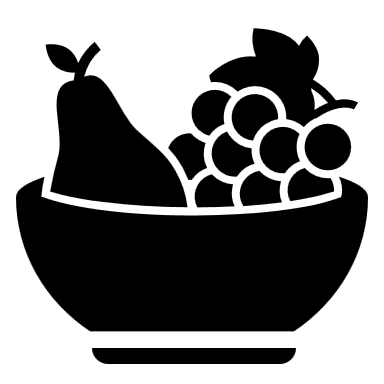 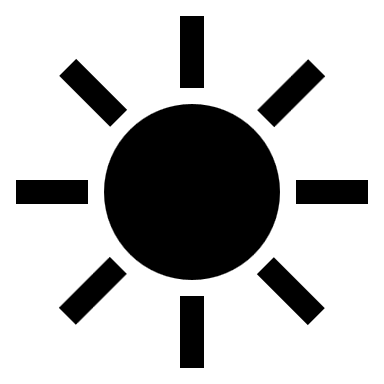 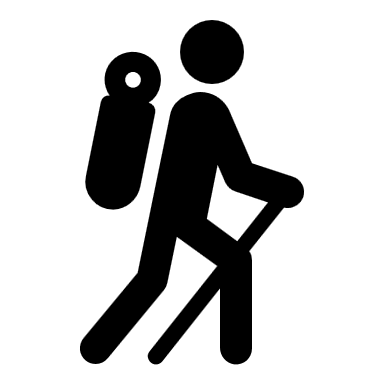 